UITNODIGING DUODAGEN 2019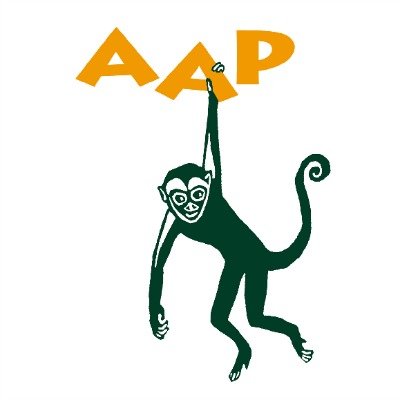 De             komt uit de mAUW             					woensdag    6 november 2019          						donderdag  14 november 2019Namens de WDH en de WDA nodigt de Duodagencommissie alle huisartspraktijken uit voor de tweejaarlijkse Duodagen.Het programma bestaat uit de volgende onderdelen:Spoedeisende zorg
Dit jaar in een nieuw jasje. Geen reanimatie cursus, maar interactieve workshops spoedeisende zorg. We richten ons dit jaar op problemen in de ‘C’. De workshopleiders zijn Gerald van Leer, Arend Wielink, Roland Zeilstra en Lydia ten Napel.Promedico
Haal alles eruit wat erin zit. Medewerker projectbureau Promedico Wouter van Koningsbruggen geeft tips en trucs.Communicatie
Fulco de Deken neemt ons mee in de theatrale wereld van de arts patiënt communicatie. Door middel van regietheater onderzoeken we de do’s en dont’s.Ondervoeding:
BMI te laag, wat dan? 
Fysiotherapeut Ralf Dijkman en Diëtiste Clarinda Telnekes vertellen over het zorgpad ondervoeding. Het vat van zelfwaardering:
Ben jij tevreden met jezelf? Hoe bouw je aan grotere zelfwaardering bij jezelf en anderen en wat levert dat je op?
Bernhard Bröhring, gespecialiseerd maatschappelijkwerker-systeemtherapeut i.o. GGNet, geeft een inzicht gevende workshop over dit psychologisch model voor gedragsverandering.Oxycodon verslaving:
“Au, hoe staat het met jouw voorschrijfgedrag?” 
Thomas Knuijver, verslavingsarts Iriszorg, vertelt meer over oxycodon verslaving en hoe hiermee om te gaan.
Dagindeling  
08.30 		Ontvangst  
08.45 		Opening  
09.00-12.30 	Workshop-Pauze-Workshop  
12.30-13.30 	Lunch  
13.30-17.00 	Workshop-Pauze-Workshop  
17.00-17.30 	Wandelen naar dinerlocatie Kambizuri 
17.30 		Borrel en Diner  
19.30-20.00 	Einde  Locatie
Apenheul Apeldoorn, vergaderlocatie de St@art 
J.C. Wilslaan 21 
7313 HK Apeldoorn 

Parkeren op de centrale parkeerplaats van Berg & Bos. Wandel richting de ingang, direct rechts aanhouden en volg de borden naar vergaderlocatie de St@art. 
Parkeerkosten zijn voor eigen rekening. Goede motivatie om zo mogelijk de fiets te pakken!  Links bij de ingang is een fietsenstalling aanwezig.Aanmelding  
U kunt u en de medewerkers van uw praktijk aanmelden via het online aanmeldformulier. Graag uw aanmelding voor de nascholing op woensdag 6 november óf donderdag 14 november insturen vóór 6 oktober.U ontvangt een week voor de DUO-dagen een bevestiging van uw inschrijving. Afmelding met restitutie van het inschrijftarief kan tot 20 oktober 2019. Nascholingen door de WDH en WDA wordt voornamelijk georganiseerd voor huisartsen die lid zijn van de HRA. Mocht je dit nog niet zijn, meldt je aan en maak gebruik van deze en andere nascholingsmogelijkheden. Je kan een lidmaatschap aanvragen door een email te sturen naar MvandenBerg@hoogzorg.nl

Accreditering voor 6 uur is aangevraagd. 
Kosten Huisarts / HIDHA 164,- euro  DA / AIOS / POH 104,- euro  Betaling vindt per praktijk plaats en geschiedt d.m.v. een eenmalige machtiging.  
De Duodagen worden niet gesponsord door farmaceutische bedrijven.  
 Voor vragen neem contact op met MvandenBerg@hoogzorg.nlMet vriendelijke groet,Commissie Duodagen	Marian van der Haar	Elisabeth Gruppen	Marit van Gurp	Eva de Kroon	Thomas Mons	Tanja Streep